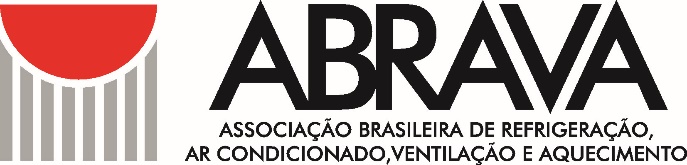 PATROCINE OS CURSOS DA ABRAVA. A ABRAVA lança seu novo projeto! O curso de verão 2020 com o tema a ser abordado: Válvulas de expansão a ser realizado aos sábados com início em 11/01 e término em 08/02.Daremos ao mercado a oportunidade de divulgar a sua marcar e incentivar o desenvolvimento profissional.O objetivo deste curso é colaborar para a formação de profissionais do setor que buscam aprimorar seus conhecimentos no ramo de Refrigeração Comercial e Ar Condicionado, mais especificamente no item VÁLVULAS DE EXPANSÃO com adequado conhecimento teórico e prático que possibilitará aos envolvidos melhorar a qualidade nos serviços, equipamentos e instalações deste ramo no mercado brasileiro.Aproveite esta oportunidade, divulgue sua marca! Cotas limitadas.Ficha de Adesão: 
Preencha a ficha abaixo, assine e envie para o e-mail cursos@abrava.com.br ou para o fax (11) 3361-7160. Envie seu o logotipo (JPG com 300 DPI´s de resolução) para o e-mail confirmando seu interesse. BENEFICIOS AO PATROCINADORAssociados - R$1.500,00Não associados – R$2.500,00 01 (uma) inscrições cortesias;Inclusão de material publicitário na pasta dos participantes ( max. 06 folhas);Distribuição de brindes e/ou sorteio aos participantes (material por conta do patrocinador);Logotipo no e-mkt de cursos e newsletter;Logotipo nas programações de cursos expostas no site da Abrava;Logotipo no banner digital dos cursos/treinamento;Logotipo no layout padrão dos cursos/treinamentos;Logotipo no banner físico a ser exposto na recepção do curso;Recebimento da listagem dos participantes inscritos20% de desconto nas demais inscrições Preenchimento obrigatório:   (   )R$1.500,00 - Associado                                                  (   )R$2.500,00 – Não associadosRazão Social:  Preenchimento obrigatório:   (   )R$1.500,00 - Associado                                                  (   )R$2.500,00 – Não associadosRazão Social:  Preenchimento obrigatório:   (   )R$1.500,00 - Associado                                                  (   )R$2.500,00 – Não associadosRazão Social:  Preenchimento obrigatório:   (   )R$1.500,00 - Associado                                                  (   )R$2.500,00 – Não associadosRazão Social:  Preenchimento obrigatório:   (   )R$1.500,00 - Associado                                                  (   )R$2.500,00 – Não associadosRazão Social:  Preenchimento obrigatório:   (   )R$1.500,00 - Associado                                                  (   )R$2.500,00 – Não associadosRazão Social:   

Patrocinador: 

Patrocinador: 

Patrocinador: 

Patrocinador: 

Patrocinador: 

Patrocinador:
CNPJ:  
CNPJ:  
CNPJ:  
CNPJ:   I.E:  I.E: 
Contato: 
Contato: 
Cargo: 
Cargo: 
Cargo: 
Cargo: 
Endereço: 
Endereço: 
Endereço: 
Endereço: 
Endereço: 
Endereço: 
CEP:  
Cidade: 
Cidade: 
Cidade: 
Cidade: 
Estado: Tel:  Tel:  Tel:  Fax: Fax: Fax: 
Site: 
Site: 
Site: 
E-mail:  
E-mail:  
E-mail:  